INFORMATIENOTA1.  OrganisatieVerantwoordelijke van de organisatie, die moet verwittigd worden bij ongevallen.2.  VerzekeringenConform de Vrijwilligerswet en het Vlaams Decreet Vrijwilligerswerk heeft de White Cliffs of Malle als vzw een verzekering voor vrijwilligers die dekt voor burgerlijke aansprakelijkheid.Onderstaande verzekeringen zijn suggesties voor de vrijwilliger zelf om zich bijkomend in te dekken waar gewenst.3.  VergoedingenDe organisatie voorziet geen enkele vergoeding voor de vrijwilligersactiviteiten.4.  AansprakelijkheidDe organisatie is aansprakelijk voor de schade die de vrijwilliger aan derden veroorzaakt bij het verrichten van vrijwilligerswerk.Ingeval de vrijwilliger bij het verrichten van het vrijwilligerswerk de organisatie of derdenschade berokkent, is hij enkel aansprakelijk voor zijn bedrog en zijn zware schuld.Voor lichte schuld is hij enkel aansprakelijk als die bij hem eerder gewoonlijk dan toevalligvoorkomt.
5.  GeheimhoudingsplichtVolgens artikel 458 van het Strafwetboek."Geneesheren, heelkundigen, officieren van gezondheid, apothekers, vroedvrouwen en alle andere personen die uit hoofde van hun staat of beroep kennis dragen van geheimen die hun zijn toevertrouwd en deze bekendmaken buiten het geval dat zij geroepen worden om in rechte (of voor een parlementaire onderzoekscommissie) getuigenis af te leggen en buiten het geval dat de wet hen verplicht die geheimen bekend te maken, worden gestraft met gevangenisstraf van acht dagen tot zes maanden en met een geldboete van honderd tot vijfhonderd frank".De vermelding "alle andere personen" in de opsomming, kan dus ook op een vrijwilliger slaan in gevallen waar een vorm van geheimhouding verplicht is.6.  Wederzijdse rechten en plichten De vrijwilliger heeft recht op informatie over zijn activiteiten, afbakening van zijn werkveld en werktijden, over de noodzakelijke uitrusting, en op het discreet omgaan door de organisatie met zijn/haar gegevens.De organisatie heeft recht op een correcte deontologische houding van de vrijwilliger m.b.t. het naleven van de onderlinge afspraken, het respecteren van de afbakening van het activiteitsveld en de omgang met derden.Update: 24/12/2017Voor de organisatie	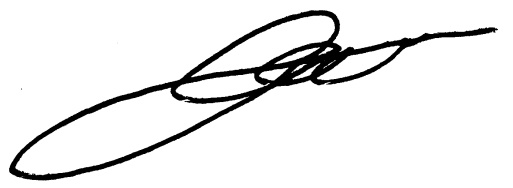 Jurn De Cleynsecretaris			NaamWhite Cliffs of Malle vzwAdresOude Holstraat 9 – 2390 WestmalleTel.nr0476/37.58.98e-mailinfo@whitecliffsofmalle.beSociale doelstellingDe White Cliffs of Malle tracht als club mensen uit Malle op een sportieve wijze samen te brengen, zonder verdere verplichtingen. De club organiseert activiteiten in ploegverband of individueel met een competitief of recreatief karakter en waarbij de fysieke inspanning centraal staat. Het doel van de club is niet-bezoldigde sportbeoefening in clubverband.Juridisch statuutVereniging zonder winstoogmerkNaamLieven WoutersFunctiecontact verzekeringenTel. - GSM0496/22.46.02Burgerlijke aansprakelijkheid, met uitzondering van de contractuele aansprakelijkheid, van de organisatie en de vrijwilliger.Maatschappij: BelfiusPolisnummer: Vlaamse polis vrijwilligerswerkLichamelijke schade die geleden is door vrijwilligers bij ongevallen tijdens de uitvoering van het vrijwilligerswerk of op weg naar- en van de activiteitenMaatschappij: BelfiusPolisnummer: Vlaamse polis vrijwilligerswerkRechtsbijstand voor de twee genoemde risico’sMaatschappij: BelfiusPolisnummer: Vlaamse polis vrijwilligerswerkVerzekering ter bescherming tegen beroepsziekten (decreet Welzijn)Verzekering gebruik privé-vervoer (wagen)